


2021-2022 Friends of the Library- Gustavus Library Associates Board Members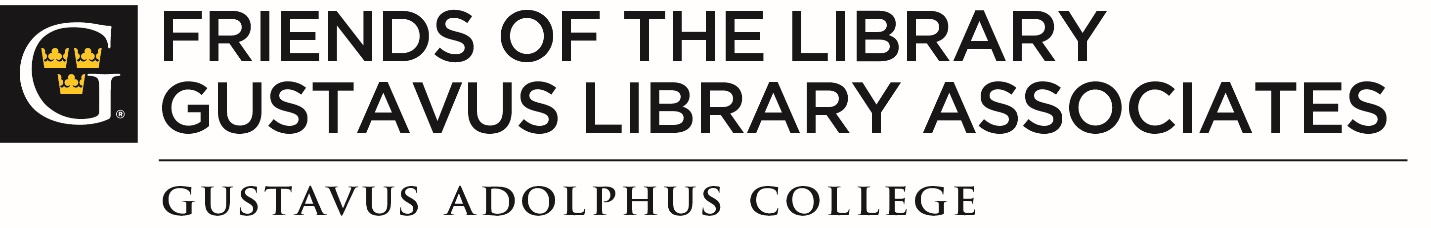 Erin Wilken ’02, Eden Prairie, MN, PresidentAva Goepfert ’14, Saint Paul, MN, Vice-PresidentCara Wright ’90, Apple Valley, MN, Vice-President ElectMegan Myhre Grace ’11 Bloomington, IN, Past PresidentSusan Ripley ’80, Plymouth, MN	, Finance OfficerSusie Heim ’83, Edina, MN, SecretaryKari Anderson ’92, Eagan, MN	Catherine Asta ’75, Edina, MN	Susie Baker, Edina, MN	Ginny Bakke ’75, St. Peter, MN	Melinda Batz ’86, Bloomington, MN	Katy Bennewitz ’79,  Minneapolis, MN	Nacia Dahl ‘92	, Burnsville, MN	Mary Dierkes ’12, Eagan, MN	Kerry Dressen ’79, Edina, MN	Maggie Forster ’09, Shakopee, MN	Victoria Huff, Saint Peter, MN	Deb Johnson ’80, Bloomington, MN	Sheryl Johnson ’83, Eagan, MN	Miriam Kagol ’67, Deephaven, MN	Bert Ledder, Edina, MN	Lynn McGinty	‘84, St. Paul, MN	Jan Michaletz ’74, Edina, MN	Megan Myhre Grace ’11 Bloomington, INSusan Owen, St. Peter, MN	 	 	 	Andrea Sjogren ’86, Savage, MN		Dean Wahlund ’72, Saint Peter, MN	Susan Wilcox	’73, Edina, MN	
Gustavus Staff:
Bill Kuehn ’90, Advancement Office
Dana Lamb P'20, Executive Director, Friends of the Library – Gustavus Library Associates
Ann Peterson ’83, Advancement Office 
Barb Larson Taylor ’93, Marketing 
Michelle Twait ’98, Folke Bernadotte Memorial LibraryFriends of the Library- Gustavus Library Associates Emerita Board MembersLois Allen ’59. 	Bloomington, MN	Donna Beck ’66, Greenwood, MN	Rebecca Bergman, Gustavus	Terry Bloom ’87, Lakeville, MN	Elaine Brostrom, Saint Peter, MN	Barbara Carlson ’70, Loretto, MN	Jane Confer, Minneapolis, MN	Kathy Cunningham, Mendota Heights, MN	Barbara Elnes ’68, Edina, MN	Joyce Elvestrom ’59, Lutsen, MN	Marilyn Hoch ’67, Edina, MN	Carol Johnson, Minneapolis, MN	Joanne Kendall, Falcon Heights,	MN	Patricia Lindell, Northfield, MN	Jeanne Lindstrom ’59, Richfield, MN	Evodia Linner	’44, Minneapolis,	MN	Sharon Litynski, Saint Peter, MN	Miriam Manfred, ’39, Minneapolis, MN	Kristin Matejcek, Plymouth,MN	Dawn Michael ’67, Vero Beach, MN	Susan Morrison ’65, Maplewood, MN	Marlys Nelson ’57, Shoreview, MN	Kris Ohle, Clive, MN	Karen Pagel ’67, Wayzata, MN	Marty Penkhus, Mankato, MN	Susan Peterson ’65, Minneapolis, MN	Loreli Steuer, Edina, MN	Nancy Thorp, Wayzata, MN	Ruth Tillquist ’63, Saint Paul, MN	Dee Waldron, Saint Peter, MN	Kristin Welbaum ’65, Edina, MN	Sandy Williamson ’67, Tucson, AZ	Joan Wright ’55, Plymouth, MN	